Universidade Estadual do Centro-Oeste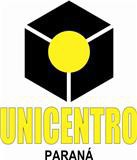 Guarapuava – PRReconhecida pelo Decreto Estadual n° 3.444/97PROGRAMA DE PÓS-GRADUAÇÃO EM CIÊNCIAS VETERINÁRIASSOLICITAÇÃO DE APROVEITAMENTO DE ESTUDOSAo Colegiado do Programa do PPGCV:Eu, 		, aluno(a) regularmente matriculado(a), RA: 	junto ao Programa de Pós- Graduação em Ciências Veterinárias/Saúde e Produção Animal Sustentável, venho respeitosamente solicitar aproveitamento de créditos da(s) disciplina(s) abaixo listada(s), conforme documentos comprobatórios em anexo (Histórico Escolar e Programa).Guarapuava, 	de		de 20	. Nestes termos, pede deferimento.					Assinatura do requerenteParecer do Colegiado do PPGCV:	Ata da Reunião n° 	, de 	/	/	.